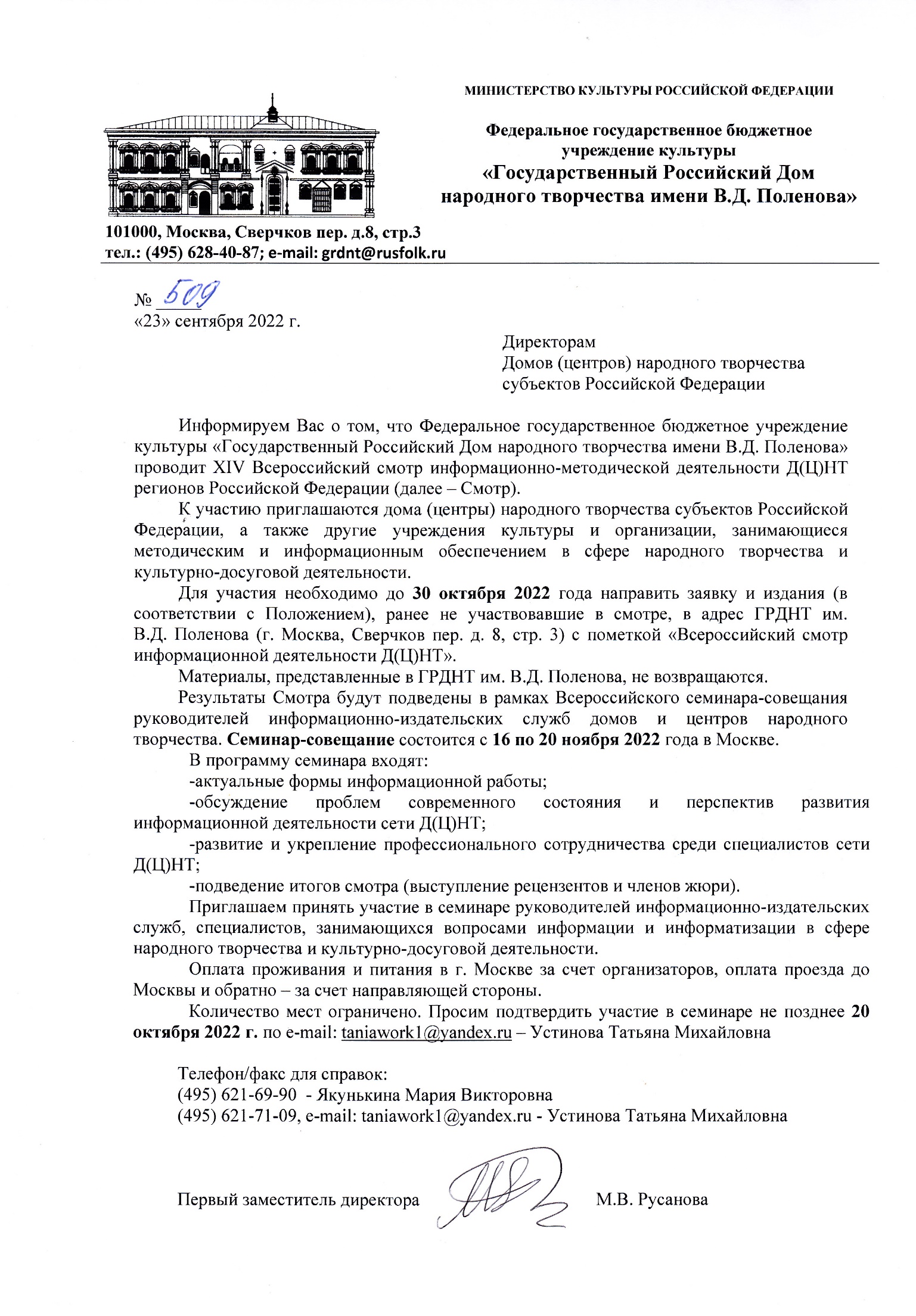 ЗАЯВКАна участие во Всероссийском семинар-совещание для руководителей и специалистов информационных служб Д(Ц)НТ с 16 по 20 ноября 2022 г. датаЗаявка заполняется в Word (без подписи) с сопроводительным письмом (с подписью). Приложение № 1ЗАЯВКАдля участия в XIV Всероссийском смотре информационной деятельности домов (центров) народного творчества  Номинация «Издательские проекты»Внимание: при заполнении заявок, просьба вносить данные о каждом конкурсном материале в отдельный документ и направлять Заявку в формате Word.Приложение № 2ЗАЯВКАдля участия в XIV Всероссийском смотре информационной деятельности домов (центров) народного творчества Номинация «Интернет-ресурсы»Внимание: при заполнении заявок, просьба вносить данные о каждом интернет-ресурсе в отдельный документ и направлять Заявку в формате Word.Приложение № 3ЗАЯВКАдля участия в XIV Всероссийском смотре информационной деятельности домов (центров) народного творчества Номинация «Лидер мнения»Внимание: при заполнении заявок, просьба вносить данные о каждом участнике в отдельный документ и направлять Заявку в формате Word.Приложение № 4ЗАЯВКАдля участия в XIV Всероссийском смотре информационной деятельности домов (центров) народного творчества  Номинация «Рекламная кампания»Внимание: От одного учреждения принимается не более 3 заявок в данной номинации.Приложение № 5ЗАЯВКАдля участия в XIV Всероссийском смотре информационной деятельности домов (центров) народного творчества Специальная номинация 2022 годаВнимание: При заполнении заявок, просьба вносить данные о каждом конкурсном материале в отдельный документ и направлять Заявку в формате Word.РегионПолное название учрежденияФИО Должность Контактные данные (e-mail, тел.) Дата заезда/отъездаРегионПолное название учреждения, подающего заявкуКонтактные данные учреждения, подающего заявку (e-mail и телефон) и ответственного специалиста (ФИО, мобильный телефон)Наименование издательского проекта (печатного издания, электронного издания, информационно-издательского проекта и т.п.) Краткая аннотация издания/проектаОпись* прилагаемых к заявке материалов (например: сборник «Название» – 1 экземпляр, журнал «Название» - 5 выпусков)*для печатных изданий и изданий на электронных носителяхРегионПолное название учреждения, подающего заявкуКонтактные данные учреждения, подающего заявку (e-mail и телефон) и ответственного специалиста (ФИО, мобильный телефон)Наименование интернет-ресурса (сайта, блога, портала, социально сети) Краткая информация об интернет-ресурсе: цели, характеристика целевой аудитории, сравнительная статистика посещаемости за 2020-2021 год и первое полугодие 2022 годаСсылка на ресурсРегионФИО участника номинации «Лидер мнения»Контактные данные учреждения, подающего заявку (e-mail и телефон) и ответственного специалиста (ФИО, мобильный телефон)Краткая информация об авторе: место работы, специфика творческой деятельности, наименование интернет-ресурса (сайта, блога, портала, социально сети); примеры публикаций (ссылка на 3-5 ярких публикаций), число подписчиков и т.п.Ссылка на блог/аккаунт частника номинации «Лидер мнения»РегионПолное название учрежденияКонтактные данные учреждения, подающего заявку (e-mail и телефон) и ответственного специалиста (ФИО, мобильный телефон)Наименование мероприятия/учреждения/коллектива, которому посвящена рекламная компанияКраткое описаниемероприятия/учреждения/коллектива, которому посвящена рекламная компания: цели задачи, сроки проведения, организаторы, итоги и результаты.Ссылка на презентацию и сопутствующие материалы (при наличии)Опись* прилагаемых к презентации материалов (например: афиша «Название» – 1 шт., флаеры «Название» - 3 шт, видеоролик - 1 шт.)*для материалов, представленных в печатном виде или на электронных носителяхРегионПолное название учрежденияКонтактные данные учреждения, подающего заявку (e-mail и телефон) и ответственного специалиста (ФИО, мобильный телефон)Наименование информационно-издательского проекта Краткое описание проектаСсылка на интернет-ресурс (для интернет-проектов)Опись* прилагаемых материалов (например: сборник «Название» – 1 экземпляр, журнал «Название» - 5 выпусков)*для печатных изданий и изданий на электронных носителях